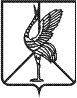 Совет городского поселения «Шерловогорское»РЕШЕНИЕ     19 декабря 2017 года                                                                  № 78поселок городского типа Шерловая ГораОб определении размера платы граждан за жилищные услуги, оказываемые предприятием ООО «Харанорское ЖКХ» на территории городского поселения «Шерловогорское» на 2018 год        В соответствии со ст. 156 Жилищного кодекса Российской Федерации, пунктом 11 главы II Правил содержания общего имущества в многоквартирном доме, утвержденных Постановлением Правительства РФ от 13 августа 2006 г. № 491, п. 5 ч. 1 ст. 10 Устава городского поселения «Шерловогорское» от 09.09.2014 г. № 172, Совет городского поселения «Шерловогорское» решил:1. Определить и ввести в действие с 01 января 2018 года размер платы граждан за жилищные услуги, оказываемые населению предприятием ООО «Харанорское ЖКХ» (приложение).          2. Решение вступает в силу на следующий день после дня его официального опубликования (обнародования), распространяется на правоотношения с 01.01.2018 г.          3. Решение разместить (опубликовать) на официальном сайте городского поселения «Шерловогорское» в информационно-телекоммуникационной сети «Интернет» и в газете «Вестник городского поселения «Шерловогорское».Глава городского поселения «Шерловогорское»                           А.В. Панин                                                                                                   Приложение                                                                                                    к Решению Совета городского                                                                                                   поселения «Шерловогорское»                                                                                                                                                                                                                                                                                                                      от 19 декабря 2017 г. № 78Размер платы граждан за жилищные услуги, оказываемые населению предприятием ООО «Харанорское ЖКХ» на территориигородского поселения «Шерловогорское» на 2018 г.          Размер платы для населения является конечным       * не значительные затраты на содержание общедомового имущества.№п/п    Наименование услуги ЖКХРазмер платыРазмер платы№п/п    Наименование услуги ЖКХПериод с 01.01.2018 г. по2018 г.Период с 01.07.2018 г. по 01.01.2019 г. 1 Сбор и вывоз твердых коммунальных отходов, руб./ чел. в месяц 33,034,48 2Найм жилищного фонда, руб./ м² в месяц - неблагоустроенный жилой фонд (К- 0,6)0,930,93 - коттеджи (одно- двухквартирные жилые дома (К – 0,8)1,231,23 - полублагоустроенный жилой фонд (К- 0,8)1,231,23 - жилые дома пониженной комфортности    (К- 0,9) 8,008,00  - жилые дома повышенной комфортности    (К- 1,0) 8,008,00  3Текущее содержание и обслуживание жилищного фонда, руб./м² в месяц - неблагоустроенный жилой фонд (К- 0,6)8,168,53 - коттеджи (одно – двухквартирные жилые   дома   К – 0,8) *10,8811,37 - полублагоустроенный жилищный фонд               (К- 0,8 )10,8811,37 - жилые дома пониженной комфортности     (К- 0,9)12,2412,79 - жилые дома повышенной комфортности    (К – 1,0)13,6014,21В том числе: текущий ремонт жилищного фонда, руб./м² в месяц - неблагоустроенный жилой фонд (К- 0,6)3,103,24 - коттеджи (одно – двухквартирные жилые   дома   К – 0,8) *4,144,33 - полублагоустроенный жилой фонд (К- 0,8)4,144,33 - жилые дома пониженной комфортности     (К- 0,9)4,664,87 - жилые дома повышенной комфортности    (К – 1,0)5,175,40